NORTH LANCS S&WPA 9/14 OVER YEARS LEVEL 3 DEVELOPMENT MEET 2016 ENTRY FORM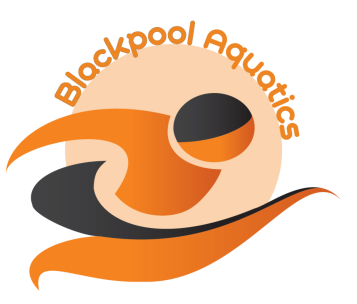 License No: 3NW161319Please Note:200I.M. and 100M Freestyle, Backstroke, Breaststroke and Butterfly events 11, 12, 13 and 14/ov yearsFORENAME:SURNAME:ADDRESS:ADDRESS:POSTCODE:PHONE:PHONE:EMAIL:EMAIL:MALE/FEMALE(delete as appropriate)D.O.B.A.S.A. REG NUMBERAGE AT 24 JULY 2016CLUB:CLUB:DISTANCESTROKE25M POOL TIMES50MFREESTYLE100MFREESTYLE       200MFREESTYLE50MBACKSTROKE100MBACKSTROKE200MBACKSTROKE50MBREASTSTROKE100MBREASTSTROKE200MBREASTSTROKE50MBUTTERFLY100MBUTTERFLY200MBUTTERFLY100MINDIVIDUAL MEDLEY 200MINDIVIDUAL MEDLEY Number of Entries:@ £4.00Total £Club Closing Date:MEET CLOSING DATE: MIDNIGHT MONDAY 27 JUNE 2016